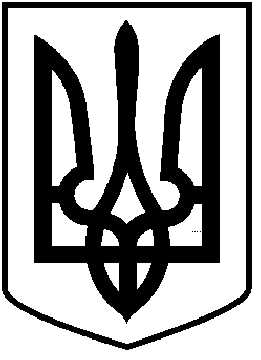                                                                                                               ПРОЄКТ      ЧОРТКІВСЬКА  МІСЬКА  РАДА_____________________ СЕСІЯ ВОСЬМОГО СКЛИКАННЯРІШЕННЯ	 ____ січня  2022  року                                                                       № м. ЧортківПро затвердження технічних документацій із землеустрою щодо встановлення (відновлення) меж земельних ділянок в натурі (на місцевості) та передачу безоплатно у власність земельних ділянок громадянину ***  в с. Переходи , Чортківський район Тернопільської області	Розглянувши заяву громадянина , керуючись ст.  12, 22,35,40, 81, 116, 118, 120, 121, 122, 125, 126, 186 Земельного кодексу України, Законом України «Про землеустрій», Законом України «Про Державний земельний кадастр», ст. 26 Закону України «Про місцеве самоврядування в Україні», міська радаВИРІШИЛА:1.Затвердити технічну документації із землеустрою щодо встановлення (відновлення) меж земельних ділянок в натурі (на місцевості) та передати земельні ділянки  безоплатно у власність :1.1.Гр.*** для індивідуального садівництва площею 0,0683 га в с. Переходи  Садово – городнє товариство «Зелений Гай» Чортківського району Тернопільської області.Кадастровий  номер: 6125582200:03:001:****;2. Зобов’язати  громадянина *** :2.1. зареєструвати в державному реєстрі речових прав право власності на земельні ділянки відповідно до вимог чинного законодавства;2.2. використовувати земельні ділянки згідно цільового призначення та вимог Земельного кодексу України, дотримуватись встановлених меж земельних ділянок, правил добросусідства та обмежень, пов’язаних з встановленням земельних сервітутів та охоронних зон.3. Копію рішення направити заявникам.  4. Контроль за виконанням рішення покласти на постійну комісію міської ради з питань містобудування, земельних відносин та екології.Міський голова                                                                Володимир ШМАТЬКОЗазуляк А.І.Гурин В.М.Дзиндра Я.П.Овод Й.Й.Фаріон М.С.